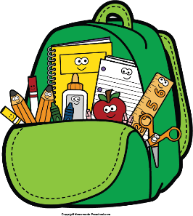 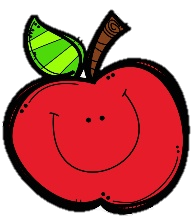 Mrs. Daniel’s NewsletterMrs. Daniel’s NewsletterMrs. Daniel’s NewsletterMrs. Daniel’s NewsletterMrs. Daniel’s NewsletterMrs. Daniel’s NewsletterMrs. Daniel’s Newsletter   February 28-March 4, 2022
Grammar (singular and plural pronouns), Reading Skills,
Spelling (prefixes), and Vocabulary Tests: Friday   February 28-March 4, 2022
Grammar (singular and plural pronouns), Reading Skills,
Spelling (prefixes), and Vocabulary Tests: Friday   February 28-March 4, 2022
Grammar (singular and plural pronouns), Reading Skills,
Spelling (prefixes), and Vocabulary Tests: Friday   February 28-March 4, 2022
Grammar (singular and plural pronouns), Reading Skills,
Spelling (prefixes), and Vocabulary Tests: Friday   February 28-March 4, 2022
Grammar (singular and plural pronouns), Reading Skills,
Spelling (prefixes), and Vocabulary Tests: Friday   February 28-March 4, 2022
Grammar (singular and plural pronouns), Reading Skills,
Spelling (prefixes), and Vocabulary Tests: Friday   February 28-March 4, 2022
Grammar (singular and plural pronouns), Reading Skills,
Spelling (prefixes), and Vocabulary Tests: FridayPlease make sure to check folders and sign behavior log nightly.Please make sure to check folders and sign behavior log nightly.Please make sure to check folders and sign behavior log nightly.Please make sure to check folders and sign behavior log nightly.Please make sure to check folders and sign behavior log nightly.Please make sure to check folders and sign behavior log nightly.Please make sure to check folders and sign behavior log nightly.
Reading Story and Skills:Story: 
Carl the Complainerby Michelle KnudsenText-Based Comprehension:cause and effect, visualizePhonics/Fluency: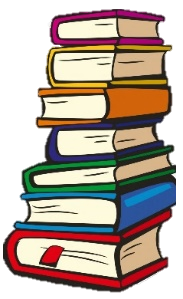 prefixes (un-, re-, pre-, dis-)







Grammar:singular and plural pronouns 
Reading Story and Skills:Story: 
Carl the Complainerby Michelle KnudsenText-Based Comprehension:cause and effect, visualizePhonics/Fluency:prefixes (un-, re-, pre-, dis-)







Grammar:singular and plural pronouns 
Reading Story and Skills:Story: 
Carl the Complainerby Michelle KnudsenText-Based Comprehension:cause and effect, visualizePhonics/Fluency:prefixes (un-, re-, pre-, dis-)







Grammar:singular and plural pronouns 
Vocabulary Words
(these words will be tested each week):
annoy- to make someone angrycomplain – to say that something is not good                    enoughmumbles – speaks unclearlyP.M. – the time between noon and midnightshrugs – raises one’s shoulders as an expression of 
              doubtsignature – a person’s name written by that person
Vocabulary Words
(these words will be tested each week):
annoy- to make someone angrycomplain – to say that something is not good                    enoughmumbles – speaks unclearlyP.M. – the time between noon and midnightshrugs – raises one’s shoulders as an expression of 
              doubtsignature – a person’s name written by that person
Vocabulary Words
(these words will be tested each week):
annoy- to make someone angrycomplain – to say that something is not good                    enoughmumbles – speaks unclearlyP.M. – the time between noon and midnightshrugs – raises one’s shoulders as an expression of 
              doubtsignature – a person’s name written by that person
Vocabulary Words
(these words will be tested each week):
annoy- to make someone angrycomplain – to say that something is not good                    enoughmumbles – speaks unclearlyP.M. – the time between noon and midnightshrugs – raises one’s shoulders as an expression of 
              doubtsignature – a person’s name written by that person
MathTopic 8: Work with Time and MoneyWe will start this week reviewing money. We will take our test on Money on Friday. Then, we will begin working on telling time. 

MathTopic 8: Work with Time and MoneyWe will start this week reviewing money. We will take our test on Money on Friday. Then, we will begin working on telling time. 

MathTopic 8: Work with Time and MoneyWe will start this week reviewing money. We will take our test on Money on Friday. Then, we will begin working on telling time. 

MathTopic 8: Work with Time and MoneyWe will start this week reviewing money. We will take our test on Money on Friday. Then, we will begin working on telling time. 
Social Studies/ScienceThis week we are continuing our unit on maps.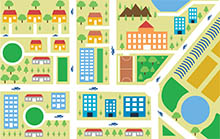 Social Studies/ScienceThis week we are continuing our unit on maps.Social Studies/ScienceThis week we are continuing our unit on maps.Spelling Words: Students who correctly spell the bonus words get a small prize.Spelling Words: Students who correctly spell the bonus words get a small prize.Spelling Words: Students who correctly spell the bonus words get a small prize.Spelling Words: Students who correctly spell the bonus words get a small prize.Spelling Words: Students who correctly spell the bonus words get a small prize.Spelling Words: Students who correctly spell the bonus words get a small prize.Spelling Words: Students who correctly spell the bonus words get a small prize.unsafepreheatrerundisappearunlockdiscolorrewindunpackunplugrewindunpackunplugrewindunpackunplugregrouppreschooldisagree***BONUS***13. disinfect14. revisit15. unseen